2. mellékletZuzmók és hasznuk az élővilágban1. Igaz-hamis feladat: Nézz utána, hogy mi jellemző a mannazuzmóra, majd döntsd el, hogy az állítások igazak-e vagy hamisak!A zuzmó telepe gumóforma és a földön él. I/HLegnagyobb részben nyálkát tartalmaz a belseje. I/HA hideg éghajlatú területek növénye. I/HSzárazon kemény, nedvesen puha. I/HKiszáradt állapotban csak rövid ideig életképes. I/HSzáraz, törékeny telepeit a szél felaprózza, és messzire elszállítja. I/HA sivatagi népek fontos tápláléka. I/H2. Keresd a zuzmókhoz tartozó képeket és jellemzőket! Írd a betűket és számokat a zuzmó neve mellé!                                                                                                                                            A			B			C			D			E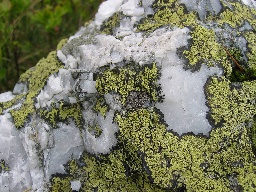 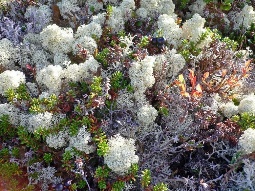 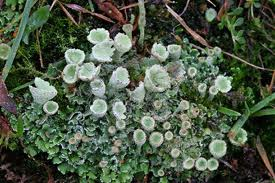 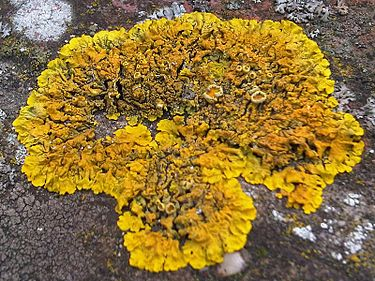 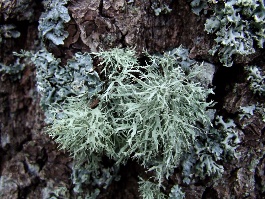 Tölgyfazuzmó: ______________________________________________  Serlegzuzmó: ______________________________________________Rénszarvaszuzmó: __________________________________________Sárga falizuzmó: ____________________________________________ Térképzuzmó: _____________________________________________1. A hideg övben tömegesen fordul elő.2. Telepe szorosan a kőzetre nő, kéregtelepű zuzmó. 			3. Az erdők talajszintjén található, bokros telepű.4. A fák ágaihoz elágazó formájú lemezes telepeket képez, bokros telepű.5. Egyaránt képes megélni a sziklákon, falakon és fák kérgein is, lombos telepű. 6. Rénszarvasok tápláléka. 7. Antibakteriális és gombaölő anyagot termel, melyek védelmet adnak a baktériumok és gombák ellen. 						8. Az illatszergyártásban használják az általa termelt zuzmóanyagot, az illatát sokáig megőrző parfüm készíthető belőle.9. Az erdőjárónak talán a leginkább szembetűnő faj.10. Telepe összefüggő, zöldes árnyalatú mezőkből áll, melyeket fekete foltok vagy vonalak határolnak el egymástól.Képek forrása:https://hu.wikipedia.org/wiki/T%C3%B6lgyfazuzm%C3%B3#/media/F%C3%A1jl:Evernia_prunastri1.jpghttps://en.wikipedia.org/wiki/Rhizocarpon_geographicum http://tengerekesfolyokelovilaga.network.hu/kepek/mohakzuzmokharasztokgombak/kozonseges_serlegzuzmo_1https://indafoto.hu/bela/image/9313835-7cf1157chttps://hu.wikipedia.org/wiki/S%C3%A1rga_falizuzm%C3%B3                                                                     